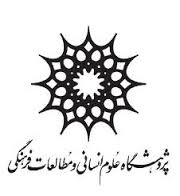 پرسشنامه انتخاب پژوهشگران برترهفته پژوهش و فناوری1393مشخصات فرديفعاليت‌هاي علمي و پژوهشی1. مقالات علمی پژوهشی چاپ شده: 2. مقالات ارائه شده در همایش های ملی و بین المللی:3. انتشار کتاب:4. سخنرانی ارائه شده در پژوهشگاه:5. طرح ‌هاي پژوهشي پایان یافته:6. کارگاه آموزشی برگزار شده در پژوهشگاه:7. سردبیری، عضویت، قائم مقام و مدیر داخلی در مجلات:8. داوری مجلات:9. دریافت جایزه:10. محل تأييد اعضاء هیأت داوران نام و نام خانوادگی: نام پژوهشکده/ مرکز/ واحد: رشته تحصیلی:مقطع تحصیلی:رتبه علمی: تلفن: عنوان مقالهاسامي نویسندگان به ترتيب اولويتعنوان مجلهرتبه علمی مجلهشماره چاپتاریخ چاپامتیازعنوان مقالهاسامي نویسندگان به ترتيب اولويتعنوان همایشسطح برگزاری همایش(ملی/ بین المللی)تاریخ برگزاریمحل برگزاریامتیازعنوان کتاباسامي نویسندگان به ترتيب اولويتنوع اثرنوبت چاپسال انتشارنام ناشرامتيازعنوان سخنرانیتاریخ برگزاریامتيازعنوان طرحمسئولیت در طرحمسئولیت در طرحتاریخ تصویبتاریخ پایانتاریخ ارسال به داوریامتيازعنوان طرحمجریهمکارتاریخ تصویبتاریخ پایانتاریخ ارسال به داوریامتيازعنوان کارگاهتاریخ برگزاریامتيازعنوان مجلهمسئولیتامتيازعنوان مقالهنام مجلهرتبه علمی مجلهامتيازمرجع اعطای جایزهعنوان دستاورد منجر به جایزهنوع جایزهنوع جایزهسال دریافت جایزهرتبهامتيازمرجع اعطای جایزهعنوان دستاورد منجر به جایزهداخلیخارجیسال دریافت جایزهرتبهامتيازنام و نام خانوادگي :              مدرك تحصيلي:                   سمت:                              امضاء1.2. 3. 4. جمع كل امتيازات پژوهشگر:   .......................................                                تاريخ:  